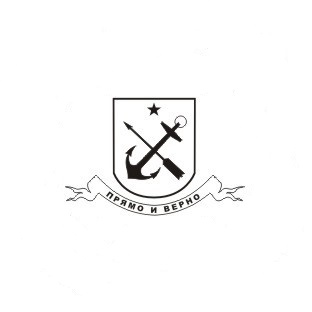 МУНИЦИПАЛЬНЫЙ СОВЕТ ВНУТРИГОРОДСКОГО МУНИЦИПАЛЬНОГО ОБРАЗОВАНИЯ ГОРОДА ФЕДЕРАЛЬНОГО ЗНАЧЕНИЯ САНКТ-ПЕТЕРБУРГА ПОСЕЛОК СТРЕЛЬНА VI СОЗЫВА_____________________________________________________________________________ РЕШЕНИЕот 14 марта  2023 года			            	            	                            № 11О внесении изменений в решение Муниципального Совета Муниципального образования поселок Стрельна от 11.04.2017 № 16 «Об утверждении Положения «О порядке исполнения органами местного самоуправления вопроса местного значения «участие в организации и финансировании: оплачиваемых общественных работ; ярмарок вакансий и учебных рабочих мест» на территории Муниципального образования поселок Стрельна, а также об осуществлении «временного трудоустройства несовершеннолетних в возрасте от 14 до 18 лет в свободное от учебы время, безработных граждан, испытывающих трудности в поиске работы, безработных граждан в возрасте от 18 до 20 лет, имеющих среднее профессиональное образование и ищущих работу впервые»В соответствии с Законом Санкт-Петербурга от 23.09.2009 года № 420-79  «Об организации местного самоуправления в Санкт-Петербурге», Уставом внутригородского муниципального образования города федерального значения Санкт-Петербурга поселок Стрельна МУНИЦИПАЛЬНЫЙ СОВЕТРЕШИЛВнести в Положение о порядке исполнения органами местного самоуправления вопроса местного значения «участие в организации и финансировании: оплачиваемых общественных работ; ярмарок вакансий и учебных рабочих мест» на территории Муниципального образования поселок Стрельна, а также об осуществлении «временного трудоустройства несовершеннолетних в возрасте от 14 до 18 лет в свободное от учебы время, безработных граждан, испытывающих трудности в поиске работы, безработных граждан в возрасте от 18 до 20 лет, имеющих среднее профессиональное образование и ищущих работу впервые, утвержденное  решением Муниципального Совета Муниципального образования поселок Стрельна от 11.04.2017 № 16 «Об утверждении Положения «О порядке исполнения органами местного самоуправления вопроса местного значения «участие в организации и финансировании: оплачиваемых общественных работ; ярмарок вакансий и учебных рабочих мест» на территории Муниципального образования поселок Стрельна, а также об осуществлении «временного трудоустройства несовершеннолетних в возрасте от 14 до 18 лет в свободное от учебы время, безработных граждан, испытывающих трудности в поиске работы, безработных граждан в возрасте от 18 до 20 лет, имеющих среднее профессиональное образование и ищущих работу впервые» (далее – Положение) следующие изменения и дополнения: В абзаце третьем пункта 3.1 Положения слова «Муниципального образования поселок Стрельна» заменить на слова «внутригородского муниципального образования города федерального значения Санкт-Петербурга поселок Стрельна».2. Контроль за исполнением настоящего решения возложить на Главу Муниципального образования, исполняющего полномочия председателя  Муниципального Совета  Беленкова Валерия Николаевича.3. Настоящее решение вступает в силу с момента его официального опубликования (обнародования).Глава Муниципального образования,исполняющий полномочия председателя  Муниципального Совета                                                                                        В.Н. Беленков 